KENYA METHODIST UNIVERSITYEND OF 2ND TRIMESTER 2018 (SCHOOL BASED) EXAMINATIONSFACULTY		:	COMPUTING AND INFORMATICS  DEPARTMENT	:	COMPUTER SCIENCE AND BUSINESS 							INFORMATIONUNIT CODE		: 	CISY 332UNIT TITLE	:	NETWORK HARDWARE AND CONFIGURATION TIME			:	2 HOURSInstructions: Answer question one and any other two. Question One Using an illustration diagram, describe a communication model. (6mks) (i) Define the term communication network.				(3mks)     ii) List the hard and soft resources found in a network. 		(5mks) Using a diagram, describe the ISO/O.S.I model			(10mks)Describe any three internetworking devices. 				(6mks) Question Two (i) Differentiate between bounded and unbounded media. 		(4mks)ii) Give two examples of each of the different media mentioned in (i).													(5mks)Give five factors to consider when choosing a suitable media type. (5mks) List where a straight – through UTP and a gross over UTP could be used in connecting network devices.						(2mks) Question Three KEMU leases two groups of office in KEMU Hub and KEMU Towers in Nairobi.  The computer science staff including human resource has 12 porple and is located in tow offices in KEMU Hub.  The business staff with a total of 22 employee are house in KEMU Towers.  KEMU Hub and KEMU Towers are 600m apart.  The business staff is networked with a co-atial cable bus that ties their computer in a peer to peer work group.  The computer science staff have a conglomeration of computer and including apple mackintostes and personal computers.  They are not networked.   KEMU administration would like to network all of the computer for her staff and connect the two buildings together in a standard type of a network.  Suggest a network solution to the owners and give a rational for your decisions.  						(15mks) Question Five Distinguish between file servers and application servers. 		(5mks) Describe any five protocols used in network transmission.		 (10mks) 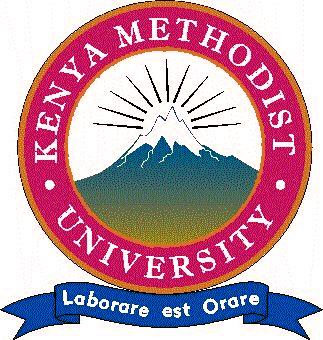 